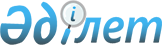 О внесении изменений и дополнений в решение Маслихата города Атырау от 23 декабря 2019 года № 449 "О бюджете города на 2020-2022 годы"Решение Атырауского городского маслихата Атырауской области от 10 апреля 2020 года № 487. Зарегистрировано Департаментом юстиции Атырауской области 15 апреля 2020 года № 4637
      В соответствии со статьями 106 и 109 Бюджетного кодекса Республики Казахстан от 4 декабря 2008 года, подпунктом 1) пункта 1 статьи 6 Закона Республики Казахстан от 23 января 2001 года "О местном государственном управлении и самоуправлении в Республике Казахстан", и рассмотрев предложение акимата города об уточнении городского бюджета на 2020-2022 годы, Маслихат города Атырау РЕШИЛ:
      1. Внести в решение Маслихата города Атырау от 23 декабря 2019 года № 449 "О бюджете города на 2020-2022 годы" (зарегистрировано в реестре государственной регистрации нормативных правовых актов за № 4567, опубликовано 15 января 2020 года в эталонном контрольном банке нормативных правовых актов Республики Казахстан) следующие изменения и дополнения:
      в пункте 1:
      в подпункте 1):
      цифры "199 165 828" заменить цифрами "214 684 242";
      цифры "983 861" заменить цифрами "14 852 020";
      цифры "10 896 668" заменить цифрами "12 546 923";
      в подпункте 2):
      цифры "198 965 828" заменить цифрами "212 020 740";
      в подпункте 5):
      в строке "дефицит (профицит) бюджета" цифру "0" заменить цифрами "2 463 502"; 
      в строке "финансирование дефицита (использование профицита) бюджета" цифру "0" заменить цифрами "-2 463 502";
      в строке "поступление займов" цифру "0" заменить цифрами "10 573 610";
      в строке "погашение займов" цифру "0" заменить цифрами "13 846 688";
      "используемые остатки бюджетных средств" цифру "0" заменить цифрами "809 576";
      пункт 5 исключить;
      в пункте 7:
      цифры "1 472 584" заменить цифрами "1 697 050";
      в пункте 8:
      цифры "1 562 859" заменить цифрами "2 476 859";
      Дополнить пунктами 14,15 и 16 следующего содержания:
      "14. Учесть в городском бюджете на 2020 год предусмотрены поступления займов от выпуска государственных ценных бумаг в сумме 10 573 610 тысяч тенге для финансирования проектов в рамках "Государственной программы развития продуктивной занятости и массового предпринимательства на 2017-2021 годы "Еңбек"".
      "15. Учесть что, в городском бюджете на 2020 год предусмотрены целевые трансферты на развитие из республиканского бюджета в следующих объемах:
      на развитие теплоэнергетической системы – 323 011 тысяч тенге;
      на развитие газотранспортной системы – 53 910 тысяч тенге".
      "16. Произведенные кассовые расходы по специфике 159 "Оплата прочих услуг и работ" программы 04 2 464 006 015 "Дополнительное образование для детей" в сумме 31 928 000 тенге перенести на специфику 159 "Оплата прочих услуг и работ" программы 04 2 464 006 011 "Дополнительное образование для детей".
      2. Контроль за исполнением настоящего решения возложить на постоянную комиссию (А. Семгалиев) по вопросам экономики, бюджета, финансов, развития производства и предпринимательства, экологии, природопользования.
      3. Настоящее решение вводится в действие с 1 января 2020 года. Бюджет города на 2020 год
					© 2012. РГП на ПХВ «Институт законодательства и правовой информации Республики Казахстан» Министерства юстиции Республики Казахстан
				
      Председатель LVII сессии 

Т. Розметова

      Секретарь Маслихата города Атырау 

А. Зайдуллин
Приложение к решению Маслихата города Атырау от 10 апреля 2020 года № 487Приложение 1 к решению Маслихата города Атырау от 23 декабря 2019 года № 449
Категория
Категория
Категория
Категория
Сумма (тысяч тенге)
Класс
Класс
Класс
Сумма (тысяч тенге)
Подкласс
Подкласс
Сумма (тысяч тенге)
Наименование
Сумма (тысяч тенге)
1
2
3
4
5
I. ДОХОДЫ
214 684 242
1
Налоговые поступления
179 396 950
01
Подоходный налог
73 134 846
1
Корпоративный подоходный налог
8 502 122
2
Индивидуальный подоходный налог
64 632 724
03
Социальный налог
50 553 208
1
Социальный налог
50 553 208
04
Hалоги на собственность
17 488 428
1
Hалоги на имущество
16 308 201
3
Земельный налог
570 415
4
Hалог на транспортные средства
609 812
05
Внутренние налоги на товары, работы и услуги
36 943 927
2
Акцизы
35 791 486
3
Поступления за использование природных и других ресурсов
345 695
4
Сборы за ведение предпринимательской и профессиональной деятельности
715 470
5
Налог на игорный бизнес
91 276
07
Прочие налоги
60 937
1
Прочие налоги
60 937
08
Обязательные платежи, взимаемые за совершение юридически значимых действий и (или) выдачу документов уполномоченными на то государственными органами или должностными лицами
1 215 604
1
Государственная пошлина
1 215 604
2
Неналоговые поступления
7 888 349
01
Доходы от государственной собственности
120 965
1
Поступления части чистого дохода государственных предприятий
746
3
Дивиденды на государственные пакет акции, находящиеся в государственной собственности
119 196
9
Прочие доходы от государственной собственности
1 023
02
Поступления от реализации товаров (работ, услуг) государственными учреждениями, финансируемыми из государственного бюджета
205
1
Поступления от реализации товаров (работ, услуг) государственными учреждениями, финансируемыми из государственного бюджета
205
03
Поступление денег от проведения государственных закупок, организуемых гос. учреждениями, финансируемыми из гос.бюджета 
20957
1
Поступление денег от проведения государственных закупок, организуемых гос. учреждениями, финансируемыми из гос.бюджета 
20957
04
Штрафы, пени, санкции, взыскания, налагаемые государственными учреждениями, финансируемыми из государственного бюджета, а также содержащимися и финансируемыми из бюджета (сметы расходов) Национального Банка Республики Казахстан
116 877
1
Штрафы, пени, санкции, взыскания, налагаемые государственными учреждениями, финансируемыми из государственного бюджета, а также содержащимися и финансируемыми из бюджета (сметы расходов) Национального Банка Республики Казахстан, за исключением поступлений от организаций нефтяного сектора
116 877
06
Прочие неналоговые поступления
7 629 345
1
Прочие неналоговые поступления
7 629 345
3
Поступления от продажи основного капитала
14 852 020
01
Продажа государственного имущества, закрепленного за государственными учреждениями
13 896 102
1
Поступления от продажи основного капитала
13 896 102
03
Продажа земли и нематериальных активов
955 918
1
Продажа земли
812 090
2
Продажа нематериальных активов
143 828
4
Поступления трансфертов
12 546 923
02
Трансферты из вышестоящих органов государственного управления
12 546 923
2
Трансферты из областного бюджета
12 546 923
Функциональная группа
Функциональная группа
Функциональная группа
Функциональная группа
Функциональная группа
Сумма (тысяч тенге)
Функциональная подгруппа
Функциональная подгруппа
Функциональная подгруппа
Функциональная подгруппа
Сумма (тысяч тенге)
Администратор бюджетных программ
Администратор бюджетных программ
Администратор бюджетных программ
Сумма (тысяч тенге)
Программа
Программа
Сумма (тысяч тенге)
Наименование
Сумма (тысяч тенге)
1
2
3
4
5
6
II. ЗАТРАТЫ
212 020 740
01
Государственные услуги общего характера
1 481 199
1
Представительные, исполнительные и другие органы, выполняющие общие функции государственного управления
425 720
112
Аппарат маслихата района (города областного значения)
27 028
001
Услуги по обеспечению деятельности маслихата района (города областного значения)
27 028
122
Аппарат акима района (города областного значения)
398 692
001
Услуги по обеспечению деятельности акима района (города областного значения)
389 592
009
Капитальные расходы подведомственных государственных учреждений и организаций
9 100
2
Финансовая деятельность
489 961
452
Отдел финансов района (города областного значения)
489 961
001
Услуги по реализации государственной политики в области исполнения бюджета и управления коммунальной собственностью района (города областного значения)
100 390
003
Проведение оценки имущества в целях налогообложения
10 500
010
Приватизация, управление коммунальным имуществом, постприватизационная деятельность и регулирование споров, связанных с этим 
2 000
113
Целевые текущие трансферты из местных бюджетов
377 071
5
Планирование и статистическая деятельность
51 941
453
Отдел экономики и бюджетного планирования района (города областного значения)
51 941
001
Услуги по реализации государственной политики в области формирования и развития экономической политики, системы государственного планирования
51 941
09
Прочие государственные услуги общего характера
513 577
454
Отдел предпринимательства и сельского хозяйства района (города областного значения)
76 960
001
Услуги по реализации государственной политики на местном уровне в области развития предпринимательства и сельского хозяйства
76 960
458
Отдел жилищно-коммунального хозяйства, пассажирского транспорта и автомобильных дорог района (города областного значения)
274 490
001
Услуги по реализации государственной политики на местном уровне в области жилищно-коммунального хозяйства, пассажирского транспорта и автомобильных дорог
274 490
801
Отдел занятости, социальных программ и регистрации актов гражданского состояния района (города областного значения)
162 127
001
Услуги по реализации государственной политики на местном уровне в сфере занятости, социальных программ и регистрации актов гражданского состояния
162 127
02
Оборона
25 839
1
Военные нужды
25 839
122
Аппарат акима района (города областного значения)
25 839
005
Мероприятия в рамках исполнения всеобщей воинской обязанности
25 839
03
Общественный порядок, безопасность, правовая, судебная, уголовно-исполнительная деятельность
230 000
9
Прочие услуги в области общественного порядка и безопасности
230 000
458
Отдел жилищно-коммунального хозяйства, пассажирского транспорта и автомобильных дорог района (города областного значения)
230 000
021
Обеспечение безопасности дорожного движения в населенных пунктах
230 000
04
Образование
36 179 549
1
Дошкольное воспитание и обучение
6 271 435
464
Отдел образования района (города областного значения)
6 270 435
009
Обеспечение деятельности организаций дошкольного воспитания и обучения
5 350 435
040
Реализация государственного образовательного заказа в дошкольных организациях образования
920 000
467
Отдел строительства района (города областного значения)
1 000
037
Строительство и реконструкция объектов дошкольного воспитания и обучения
1 000
2
Начальное, основное среднее и общее среднее образование
26 944 835
464
Отдел образования района (города областного значения)
23 358 334
003
Общеобразовательное обучение
22 045 848
006
Дополнительное образование для детей
1 312 486
465
Отдел физической культуры и спорта района (города областного значения)
466 938
017
Дополнительное образование для детей и юношества по спорту
466 938
467
Отдел строительства района (города областного значения)
3 119 563
024
Строительство и реконструкция объектов начального, основного среднего и общего среднего образования
3 119 563
9
Прочие услуги в области образования
2 963 279
464
Отдел образования района (города областного значения)
2 963 279
001
Услуги по реализации государственной политики на местном уровне в области образования
103 269
005
Приобретение и доставка учебников, учебно-методических комплексов для государственных учреждений образования района (города областного значения)
510 329
007
Проведение школьных олимпиад, внешкольных мероприятий и конкурсов районного (городского) масштаба
3 000
015
Ежемесячные выплаты денежных средств опекунам (попечителям) на содержание ребенка-сироты (детей-сирот), и ребенка (детей), оставшегося без попечения родителей
62 928
022
Выплата единовременных денежных средств казахстанским гражданам, усыновившим (удочерившим) ребенка (детей)-сироту и ребенка (детей), оставшегося без попечения родителей
2 165
029
Обследование психического здоровья детей и подростков и оказание психолого-медико-педагогической консультативной помощи населению
22 313
067
Капитальные расходы подведомственных государственных учреждений и организаций
2 259 275
06
Социальная помощь и социальное обеспечение
2 494 343
01
Социальное обеспечение
316 350
464
Отдел образования района (города областного значения)
4 119
030
Содержание ребенка (детей), переданного патронатным воспитателям
4 119
801
Отдел занятости, социальных программ и регистраци актов гражданского состояния района (города областного значения)
312 231
010
Государственная адресная социальная помощь
312 231
2
Социальная помощь
1 987 244
801
Отдел занятости, социальных программ и регистраци актов гражданского состояния района (города областного значения)
1 987 244
004
Программа занятости
638 039
007
Оказание жилищной помощи
19 565
009
Материальное обеспечение детей-инвалидов, воспитывающихся и обучающихся на дому
10 078
011
Социальная помощь отдельным категориям нуждающихся граждан по решениям местных представительных органов
756 236
013
Социальная адаптация лиц, не имеющих определенного местожительства
78 604
014
Оказание социальной помощи нуждающимся гражданам на дому
106 371
017
Обеспечение нуждающихся инвалидов обязательными гигиеническими средствами и предоставление услуг специалистами жестового языка, индивидуальными помощниками в соответствии с индивидуальной программой реабилитации инвалида
290 381
023
Обеспечение деятельности центров занятости населения
87 970
9
Прочие услуги в области социальной помощи и социального обеспечения
190 749
801
Отдел занятости, социальных программ и регистрации актов гражданского состояния района (города областного значения)
190 749
018
Оплата услуг по зачислению, выплате и доставке пособий и других социальных выплат
2 035
050
Обеспечение прав и улучшение качества жизни инвалидов в Республике Казахстан
188 714
07
Жилищно-коммунальное хозяйство
15 191 388
1
Жилищное хозяйство
10 514 584
458
Отдел жилищно-коммунального хозяйства, пассажирского транспорта и автомобильных дорог района (города областного значения)
615 700
002
Изъятие, в том числе путем выкупа земельных участков для государственных надобностей и связанное с этим отчуждение недвижимого имущества
500 000
003
Организация сохранения государственного жилищного фонда
80 000
033
Проектирование, развитие и (или) обустройство инженерно-коммуникационной инфраструктуры
35 700
467
Отдел строительства района (города областного значения)
9 868 272
003
Проектирование и (или) строительство, реконструкция жилья коммунального жилищного фонда
1 012 153
004
Проектирование, развитие и (или) обустройство инженерно-коммуникационной инфраструктуры
8 856 119
479
Отдел жилищной инспекции района (города областного значения)
30 612
001
Услуги по реализации государственной политики на местном уровне в области жилищного фонда
30 612
2
Коммунальное хозяйство
1 729 834
458
Отдел жилищно-коммунального хозяйства, пассажирского транспорта и автомобильных дорог района (города областного значения)
1 045 060
012
Функционирование системы водоснабжения и водоотведения
264 167
026
Организация эксплуатации тепловых сетей, находящихся в коммунальной собственности районов (городов областного значения)
173 136
029
Развитие системы водоснабжения и водоотведения
10 000
048
Развитие благоустройства городов и населенных пунктов
597 757
467
Отдел строительства района (города областного значения)
684 774
005
Развитие коммунального хозяйства
60 000
006
Развитие системы водоснабжения и водоотведения
519 773
007
Развитие благоустройства городов и населенных пунктов
105 001
3
Благоустройство населенных пунктов
2 946 970
458
Отдел жилищно-коммунального хозяйства, пассажирского транспорта и автомобильных дорог района (города областного значения)
2 946 970
015
Освещение улиц в населенных пунктах
743 214
016
Обеспечение санитарии населенных пунктов
1 653 282
017
Содержание мест захоронений и захоронение безродных
6 000
018
Благоустройство и озеленение населенных пунктов
544 474
08
Культура, спорт, туризм и информационное пространство
1 240 104
1
Деятельность в области культуры
413 313
455
Отдел культуры и развития языков района (города областного значения)
413 313
003
Поддержка культурно-досуговой работы
413 313
2
Спорт
340 299
465
Отдел физической культуры и спорта района (города областного значения)
96 340
001
Услуги по реализации государственной политики на местном уровне в сфере физической культуры и спорта
89 740
006
Проведение спортивных соревнований на районном (города областного значения) уровне
6 600
467
Отдел строительства района (города областного значения)
243 959
008
Развитие объектов спорта 
243 959
3
Информационное пространство
199 600
455
Отдел культуры и развития языков района (города областного значения)
169 600
006
Функционирование районных (городских) библиотек
169 600
456
Отдел внутренней политики района (города областного значения)
30 000
002
Услуги по проведению государственной информационной политики
30 000
9
Прочие услуги по организации культуры, спорта, туризма и информационного пространства
286 892
455
Отдел культуры и развития языков района (города областного значения)
222 240
001
Услуги по реализации государственной политики на местном уровне в области развития языков и культуры
27 271
010
Капитальные расходы государственного органа
156 809
032
Капитальные расходы подведомственных государственных учреждений и организаций
38 160
456
Отдел внутренней политики района (города областного значения)
64 652
001
Услуги по реализации государственной политики на местном уровне в области информации, укрепления государственности и формирования социального оптимизма граждан
54 652
003
Реализация мероприятий в сфере молодежной политики
10 000
09
Топливно-энергетический комплекс и недропользование
3 391 171
1
Топливо и энергетика
3 337 261
467
Отдел строительства района (города областного значения)
3 337 261
009
Развитие теплоэнергетической системы
3 337 261
9
Прочие услуги в области топливно-энергетического комплекса и недропользования
53 910
467
Отдел строительства района (города областного значения)
53 910
036
Развитие газотранспортной системы
53 910
10
Сельское, водное, лесное, рыбное хозяйство, особо охраняемые природные территории, охрана окружающей среды и животного мира, земельные отношения
89 394
1
Сельское хозяйство
11 526
473
Отдел ветеринарии района (города областного значения)
11 526
001
Услуги по реализации государственной политики на местном уровне в сфере ветеринарии
11 526
6
Земельные отношения
76 949
463
Отдел земельных отношений района (города областного значения)
76 949
001
Услуги по реализации государственной политики в области регулирования земельных отношений на территории района (города областного значения)
76 949
9
Прочие услуги в области сельского, водного, лесного, рыбного хозяйства, охраны окружающей среды и земельных отношений
919
454
Отдел предпринимательства и сельского хозяйства района (города областного значения)
919
099
Реализация мер по оказанию социальной поддержки специалистов
919
11
Промышленность, архитектурная, градостроительная и строительная деятельность
217 545
2
Архитектурная, градостроительная и строительная деятельность
217 545
467
Отдел строительства района (города областного значения)
104 758
001
Услуги по реализации государственной политики на местном уровне в области строительства
104 758
468
Отдел архитектуры и градостроительства района (города областного значения)
112 787
001
Услуги по реализации государственной политики в области архитектуры и градостроительства на местном уровне
102 787
003
Разработка схем градостроительного развития территории района и генеральных планов населенных пунктов
10 000
12
Транспорт и коммуникации
15 043 113
1
Автомобильный транспорт
14 043 113
458
Отдел жилищно-коммунального хозяйства, пассажирского транспорта и автомобильных дорог района (города областного значения)
14 043 113
022
Развитие транспортной инфраструктуры
12 258 191
023
Обеспечение функционирования автомобильных дорог
100 000
045
Капитальный и средний ремонт автомобильных дорог районного значения и улиц населенных пунктов
1 684 922
9
Прочие услуги в сфере транспорта и коммуникаций
1 000 000
458
Отдел жилищно-коммунального хозяйства, пассажирского транспорта и автомобильных дорог района (города областного значения)
1 000 000
037
Субсидирование пассажирских перевозок по социально значимым городским (сельским), пригородным и внутрирайонным сообщениям
1 000 000
13
Прочие
1 697 050
9
Прочие
1 697 050
452
Отдел финансов района (города областного значения)
1 697 050
012
Резерв местного исполнительного органа района (города областного значения)
1 697 050
14
Обслуживание долга
21 471
1
Обслуживание долга
21 471
452
Отдел финансов района (города областного значения)
21 471
013
Обслуживание долга местных исполнительных органов по выплате вознаграждений и иных платежей по займам из областного бюджета
21 471
15
Трансферты
134 718 574
1
Трансферты
134 718 574
452
Отдел финансов района (города областного значения)
134 718 574
006
Возврат неиспользованных (недоиспользованных) целевых трансфертов
3 865
007
Бюджетные изъятия
134 385 035
024
Целевые текущие трансферты из нижестоящего бюджета на компенсацию потерь вышестоящего бюджета в связи с изменением законодательства
98 655
035
Возврат, использованных не по целевому назначению целевых трансфертов, выделенных из областного бюджета за счет целевого трансферта из Национального фонда Республики Казахстан
701
054
Возврат сумм неиспользованных (недоиспользованных) целевых трансфертов, выделенных из республиканского бюджета за счет целевого трансферта из Национального фонда Республики Казахстан
230 318
Функциональная группа
Функциональная группа
Функциональная группа
Функциональная группа
Функциональная группа
Сумма (тысяч тенге)
Функцональная группа подгруппа
Функцональная группа подгруппа
Функцональная группа подгруппа
Функцональная группа подгруппа
Сумма (тысяч тенге)
Администратор бюджетных программ
Администратор бюджетных программ
Администратор бюджетных программ
Сумма (тысяч тенге)
Программа
Программа
Сумма (тысяч тенге)
Наименование
Сумма (тысяч тенге)
1
2
3
4
5
6
IV. Сальдо по операциям с финансовыми активами
200 000
Приобретение финансовых активов
200 000
13
Прочие
200 000
9
Прочие
200 000
458
Отдел жилищно-коммунального хозяйства, пассажирского транспорта и автомобильных дорог района (города областного значения)
200 000
065
Формирование или увеличение уставного капитала юридических лиц
200 000
Категория
Категория
Категория
Категория
Сумма (тысяч тенге)
Класс
Класс
Класс
Сумма (тысяч тенге)
Подкласс
Подкласс
Сумма (тысяч тенге)
Наименование
Сумма (тысяч тенге)
1
2
3
4
5
V. Дефицит (профицит) бюджета
2 463 502
VI. Финансирование дефицита (использование профицита) бюджета
-2 463 502
Поступления займов
10 573 610
7
Поступления займов
10 573 610
01
Внутренние государственные займы
10 573 610
2
Договоры займа
10 573 610
Займы, получаемые местным исполнительным органом района (города областного значения)
10 573 610
Функциональная группа
Функциональная группа
Функциональная группа
Функциональная группа
Функциональная группа
Сумма (тысяч тенге)
Функцональная группа подгруппа
Функцональная группа подгруппа
Функцональная группа подгруппа
Функцональная группа подгруппа
Сумма (тысяч тенге)
Администратор бюджетных программ
Администратор бюджетных программ
Администратор бюджетных программ
Сумма (тысяч тенге)
Программа
Программа
Сумма (тысяч тенге)
Наименование
Сумма (тысяч тенге)
1
2
3
4
5
6
16
Погашение займов
13 846 688
1
Погашение займов
13 846 688
452
Отдел финансов района (города областного значения)
13 846 688
008
Погашение долга местного исполнительного органа перед вышестоящим бюджетом
13 846 688
Категория
Категория
Категория
Категория
Сумма (тысяч тенге)
Класс
Класс
Класс
Сумма (тысяч тенге)
Подкласс
Подкласс
Сумма (тысяч тенге)
Наименование
Сумма (тысяч тенге)
1
2
3
4
5
Используемые остатки бюджетных средств
809 576
8
Используемые остатки бюджетных средств
809 576
01
Остатки бюджетных средств
809 576
1
Свободные остатки бюджетных средств
809 576